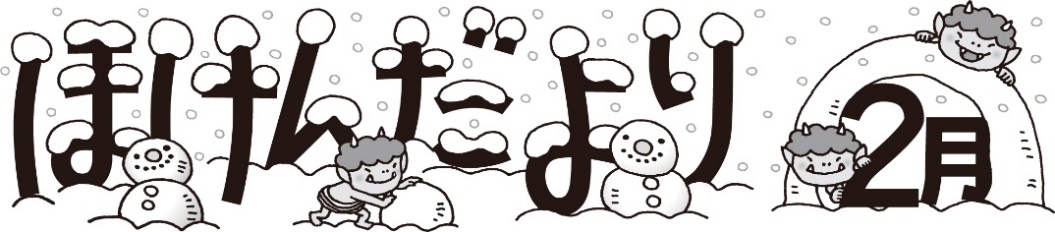 2月４日は立春、暦の上ではもう春です。とは言ってもまだまだ寒い日が続きます。インフルエンザやかぜのウイルスは油断大敵、そろそろ花粉も飛び始めます。まだまだ気を緩めず、規則正しい生活を心がけましょう。早目の休養や食事のバランスにも気をつけ、免疫力アップで元気に過ごしましょう。　　　　　　　　　　　　　　　　　　　　　　　　　　　　　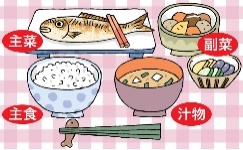 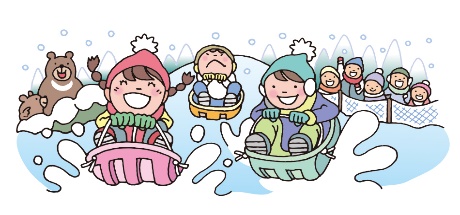 ２月の保健目標	　「バランスの良い食事について考えよう」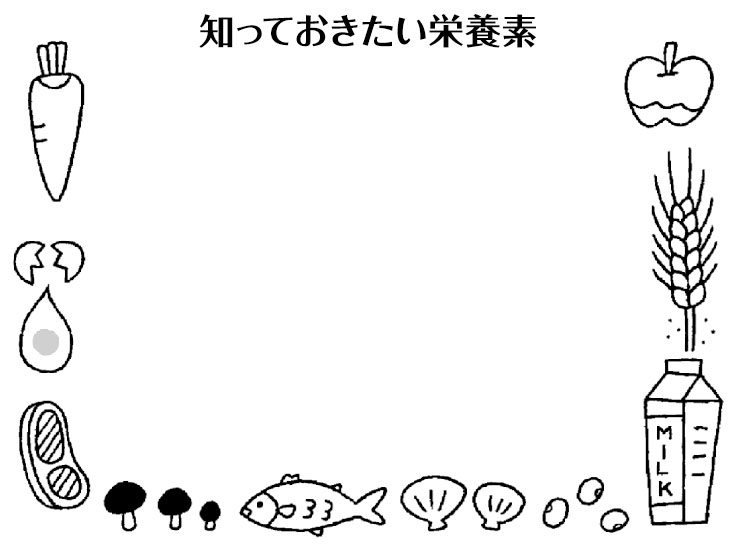 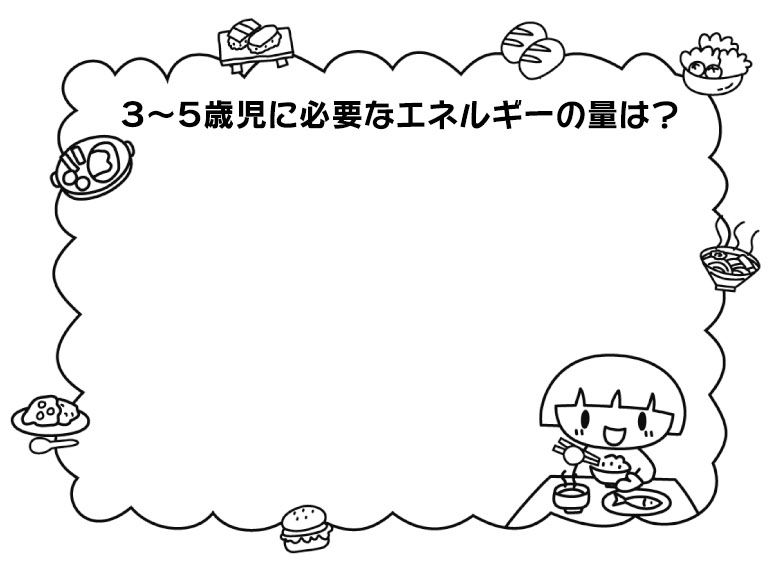 厚生労働省が定める「食事摂取　　基準」では１日当たりの推定エネルギー必要量を男子１３００Kcal女子１２５０Kcal、としています。　生涯の健康の基礎となると同時に消化機能が未発達なこの時期は消化が良く、バランスのとれた質の良い食事で、エネルギーをしっかり摂りましょう。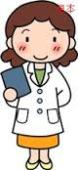 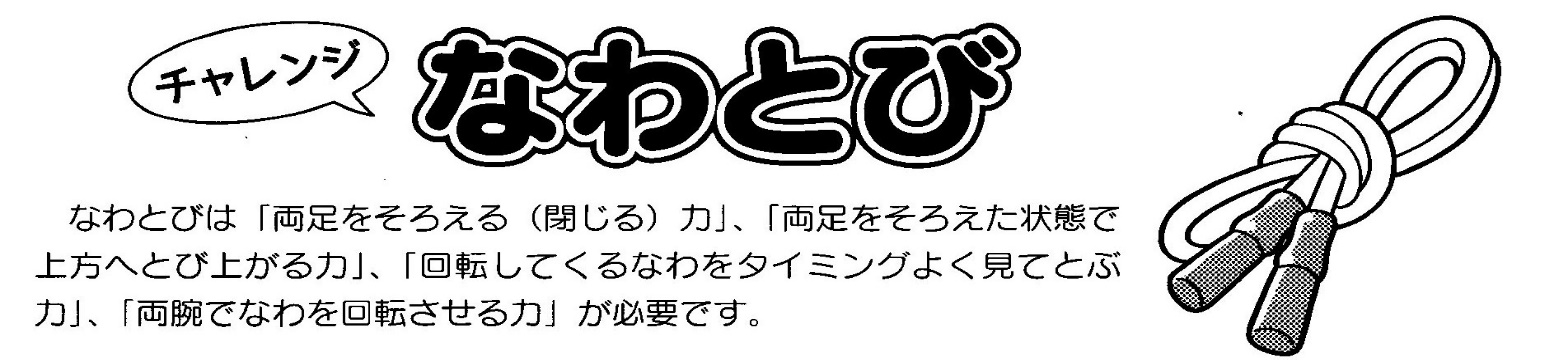 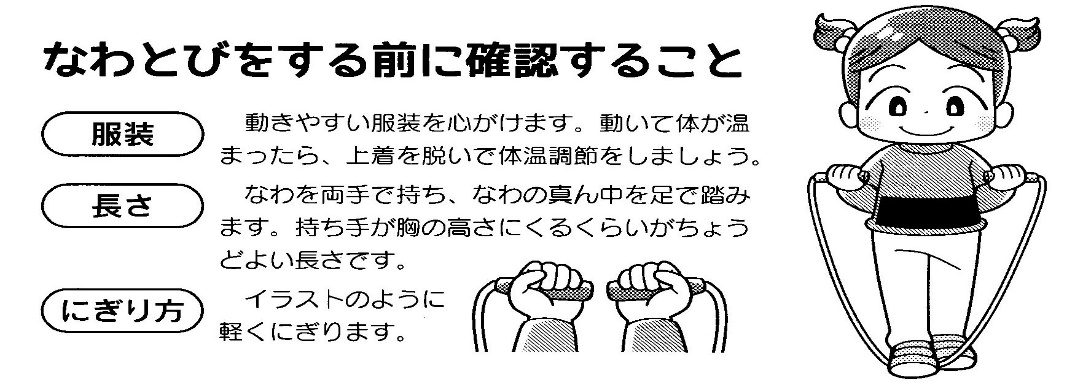 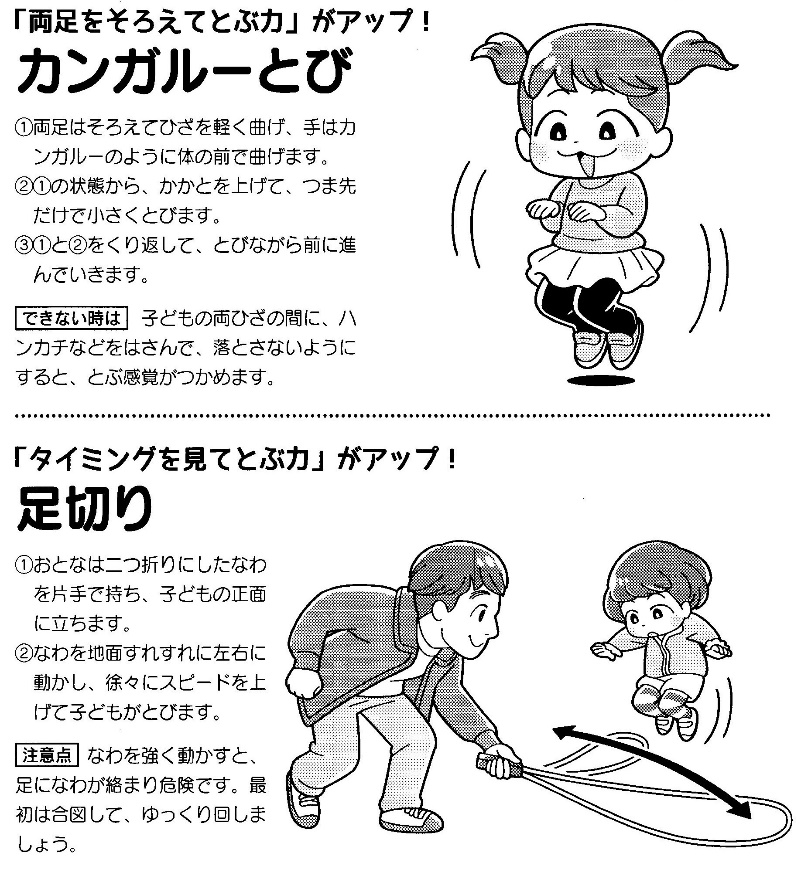 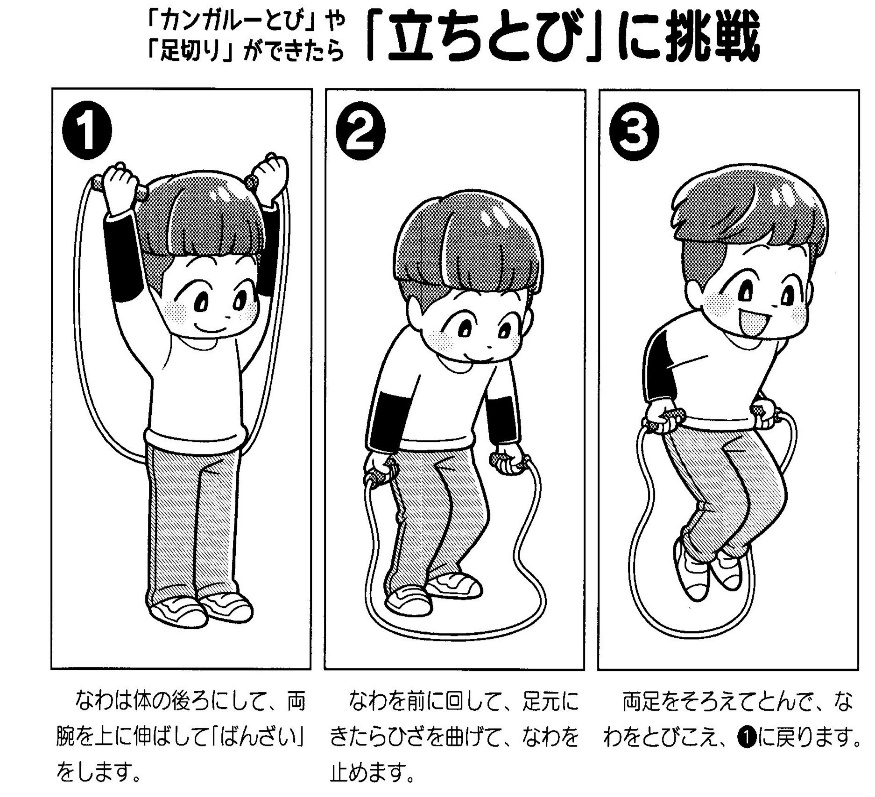 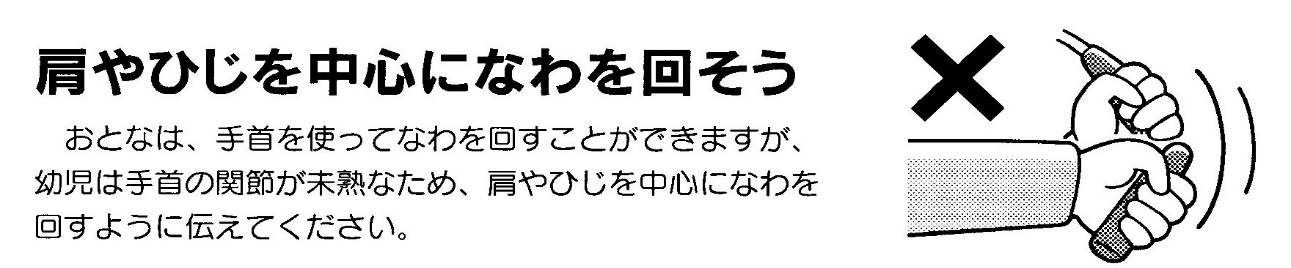 